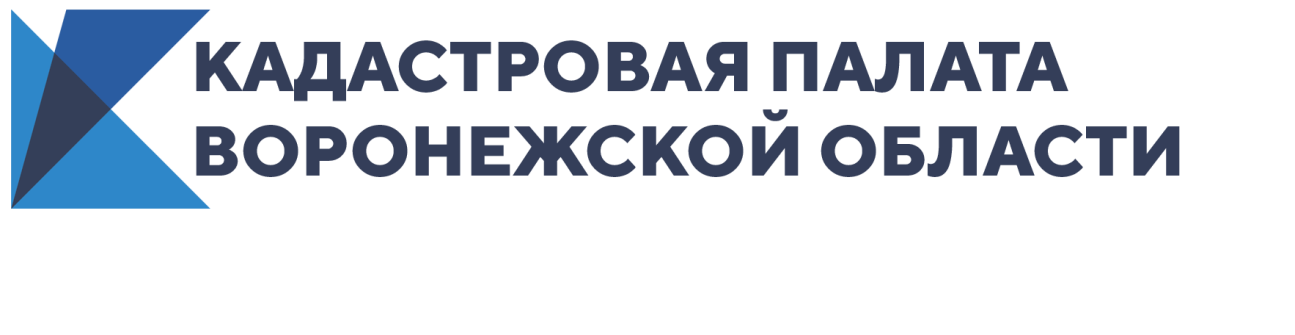 Кадастровая палата расскажет воронежцам о выдаче документов по услугам Росреестра16 февраля 2021 года с 10:00 до 12:00 в Кадастровой палате Воронежской области будет организована «горячая линия» по вопросам выдачи документов по услугам Росреестра.Законодательством установлены сроки, которые позволяют заранее знать время получения определенной услуги. Однако, бывают случаи, когда граждане по каким-то причинам не забирают готовые документы в установленные сроки. Как узнать, где хранятся готовые документы по услугам Росреестра?Как можно получить готовые документы не выходя из дома? Сколько месяцев документы хранятся в многофункциональном центре?Как получить документы из другого региона России?На эти и многие другие вопросы можно получить ответ, позвонив по телефону «горячей линии»: 8(473) 327-18-99.Контакты для СМИ Кадастровая палата Воронежской областител.: 8 (473) 327-18-92 (доб. 2429)press@36.kadastr.ru